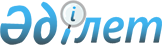 Қостанай қаласы әкімдігінің 2015 жылғы 25 желтоқсандағы № 3585 "Қостанай қаласы әкімдігінің кәсіпкерлік бөлімі" мемлекеттік мекемесі туралы Ережені бекіту туралы" қаулысының күші жойылды деп тану туралыҚостанай облысы Қостанай қаласы әкімдігінің 2017 жылғы 8 ақпандағы № 452 қаулысы. Қостанай облысының Әділет департаментінде 2017 жылғы 27 ақпанда № 6843 болып тіркелді      "Қазақстан Республикасындағы жергілікті мемлекеттік басқару және өзін-өзі басқару туралы" 2001 жылғы 23 қаңтардағы Қазақстан Республикасының Заңына, "Құқықтық актілер туралы" 2016 жылғы 6 сәуірдегі Қазақстан Республикасының Заңына, "Қазақстан Республикасы мемлекеттік органының үлгі ережесін бекіту туралы" 2012 жылғы 29 қазандағы № 410 Қазақстан Республикасы Президентінің Жарлығына сәйкес, Қостанай қаласының әкімдігі ҚАУЛЫ ЕТЕДІ:

      1. Қостанай қаласы әкімдігінің 2015 жылғы 25 желтоқсандағы № 3585 "Қостанай қаласы әкімдігінің кәсіпкерлік бөлімі" мемлекеттік мекемесі туралы Ережені бекіту туралы" қаулысының күші жойылды деп танылсын (Нормативтік құқықтық актілерді мемлекеттік тіркеу тізілімінде 2016 жылғы 22 қаңтарда № 6177 тіркелген, "Әділет" ақпараттық-құқықтық жүйесінде 2016 жылғы 10 ақпанда жарияланған).

      2. Осы қаулы оның алғаш ресми жарияланған күнінен кейін күнтізбелік он күн өткен соң қолданысқа енгізіледі.


					© 2012. Қазақстан Республикасы Әділет министрлігінің «Қазақстан Республикасының Заңнама және құқықтық ақпарат институты» ШЖҚ РМК
				
      Әкім

Б. Жақыпов
